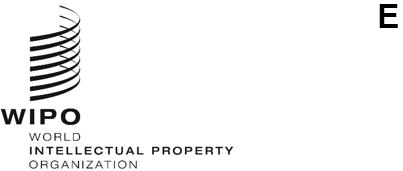 CWS/11/16 ORIGINAL: EnglishDATE: November 13, 2023 Committee on WIPO Standards (CWS)Eleventh SessionGeneva, December 4 to 8, 2023Proposal for recommendations on data exchange FrameworkDocument prepared by the Secretariat	The Delegation of Japan proposes to develop a set of recommendations on data exchange framework for consideration by the Committee on WIPO Standards (CWS).  The project brief on the proposal is reproduced as the Annex to the present document.	As the background of the proposal, the project brief refers to the Group of Eight (G8) “Open Data Charter” which was agreed upon at the 2013 G8 Summit and the international collaboration between developing and developed countries in the context of the "Open Government Partnership " initiative involving 75 developed and developing countries.  The project brief includes the current problems to be addressed, objectives of the proposal, a proposed solution and expected benefits.  	The Secretariat considers the proposal by the Delegation of Japan falls under the remit of the CWS whose mandate is reproduced below: “The mandate of the CWS will be to provide a forum to adopt new or revised WIPO standards, policies, recommendations and statements of principle relating to intellectual property data, global information system related matters, information services on the global system, data dissemination and documentation, which may be promulgated or referred to the WIPO General Assembly for consideration or approval.”	The Delegation of Japan proposes to create a new Task and a corresponding Task Force under the CWS to develop the recommendations.  As there is no existing CWS Task to manage the proposal, the Secretariat proposes to establish a new CWS task with the following description: “Analyze practices and challenges of IP offices in exchanging their data; and prepare recommendations on IP data exchange framework as a new WIPO standard”  	The Secretariat also proposes to establish “IP Data Exchange Task Force” to manage the new Task and seeks nominations to be the leader of the new Task Force.  Once the Task Force is established, the CWS requests the Secretariat to issue a circular inviting its Members and Observers to nominate subject matter experts.	The CWS is invited to:note the contents of the present document and the project brief as reproduced in the Annex to the present document; review and comment on the project brief as reproduced in the Annex to the present document; andconsider and approve the creation of a new Task and the corresponding Task Force as indicated in paragraphs 4 and 5 above; andrequest the Secretariat to issue a circular inviting its Members and Observers to nominate subject matter experts to the new Task Force as indicated in paragraph 5 above. [Annex follows]